Pozvánka na výstavu
prací žáků
Základní školy v Šumavských HošticíchV rámci projektu „Šance pro venkovské školy II - zručnost, zodpovědnost, zkušenost“ Registrační číslo projektu: CZ.1.07/1.1.14/02.0054 Kde?  Budova školy 1. patroKdy?   12. června od 15 do 19 hodin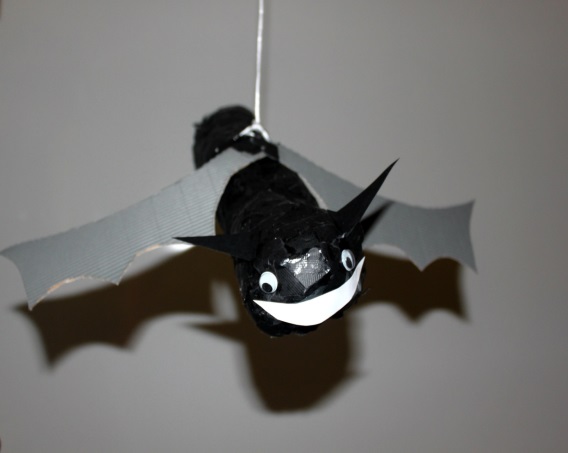 Ukázky prací:                              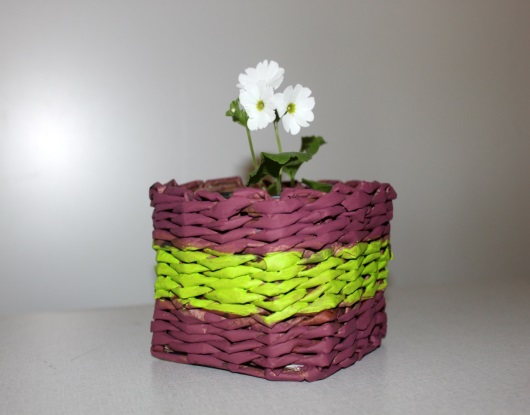 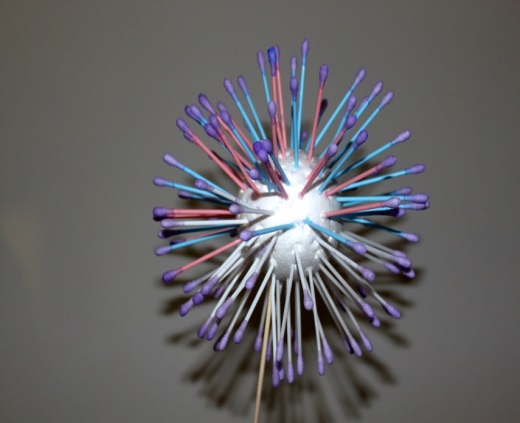 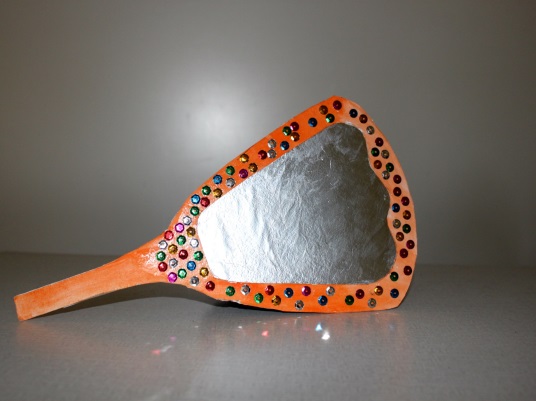   Přijďte se podívat, co všechno dokážeme vyrobit…              Srdečně zvou všichni žáci a učitelé.Pozvánka na výstavuprací žáků
Základní školy v Šumavských HošticíchV rámci projektu „Šance pro venkovské školy II - zručnost, zodpovědnost, zkušenost“ Registrační číslo projektu: CZ.1.07/1.1.14/02.0054 Kde?  Budova školy 1. patroKdy?   12. června od 15 do 19 hodin             Přijďte se podívat, co všechno dokážeme vyrobit…                   Srdečně zvou všichni žáci a učitelé.Pozvánka na výstavuprací žáků
Základní školy v Šumavských HošticíchV rámci projektu „Šance pro venkovské školy II - zručnost, zodpovědnost, zkušenost“ Registrační číslo projektu: CZ.1.07/1.1.14/02.0054 Kde?  Budova školy 1. patroKdy?   12. června od 15 do 19 hodinUKÁZKY NAŠICH PRACÍ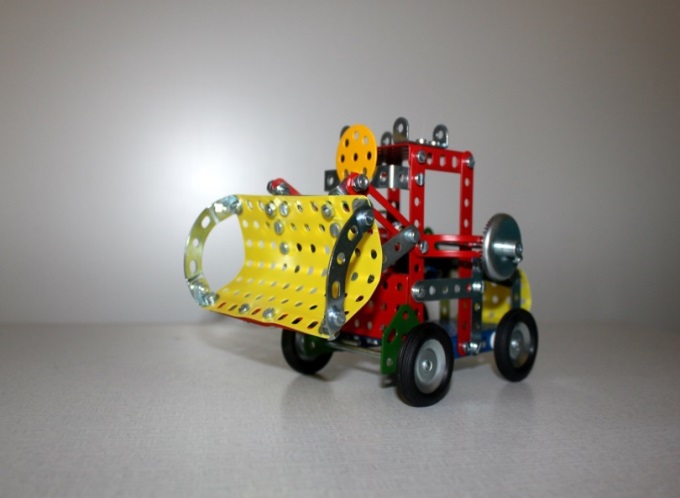 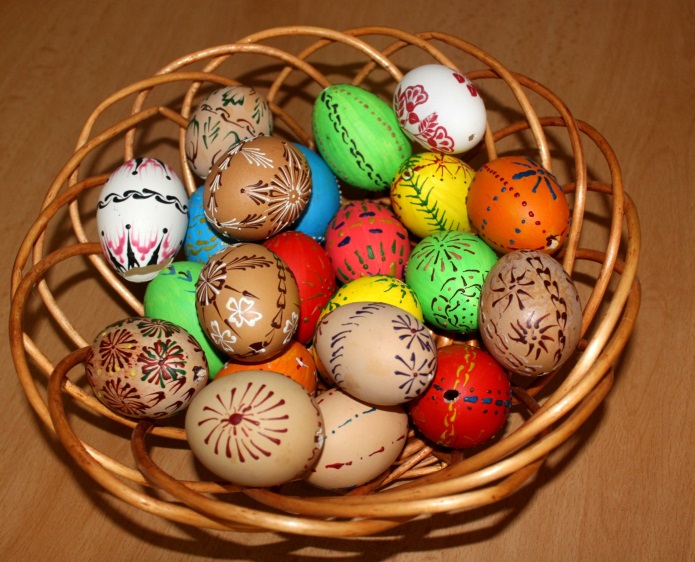 Přijďte se podívat, co všechno dokážeme vyrobit…Srdečně zvou všichni žáci a učitelé.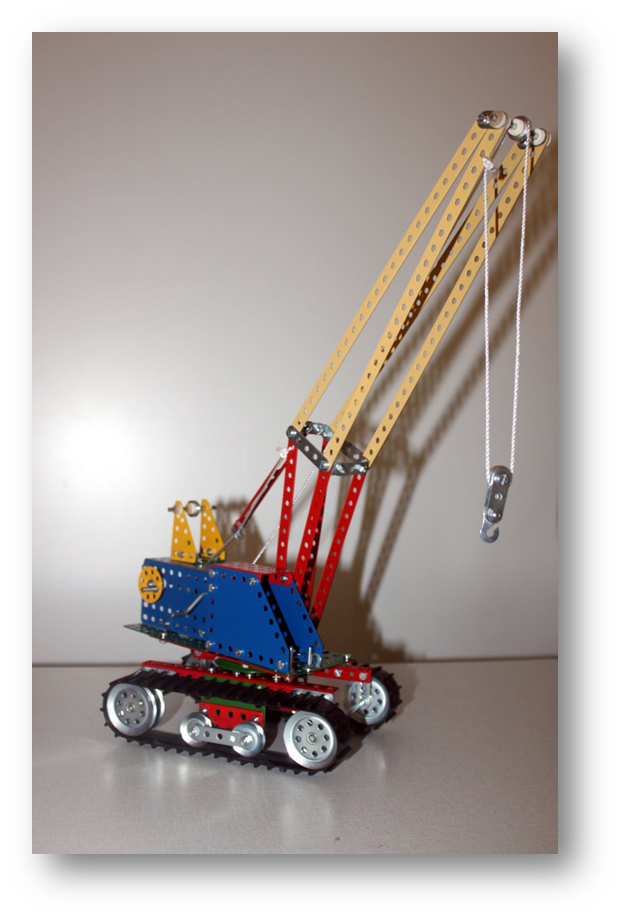 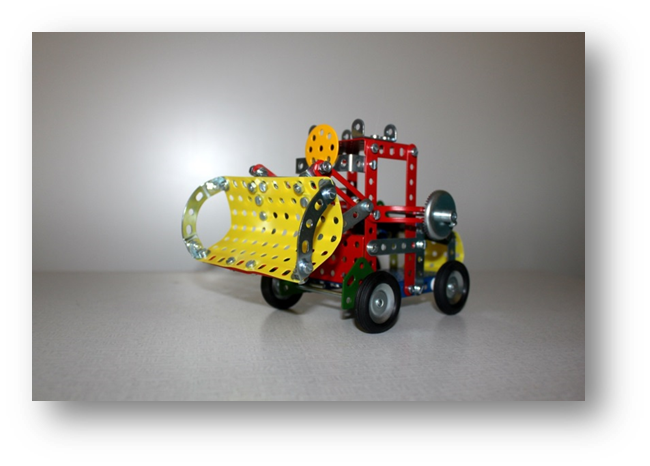 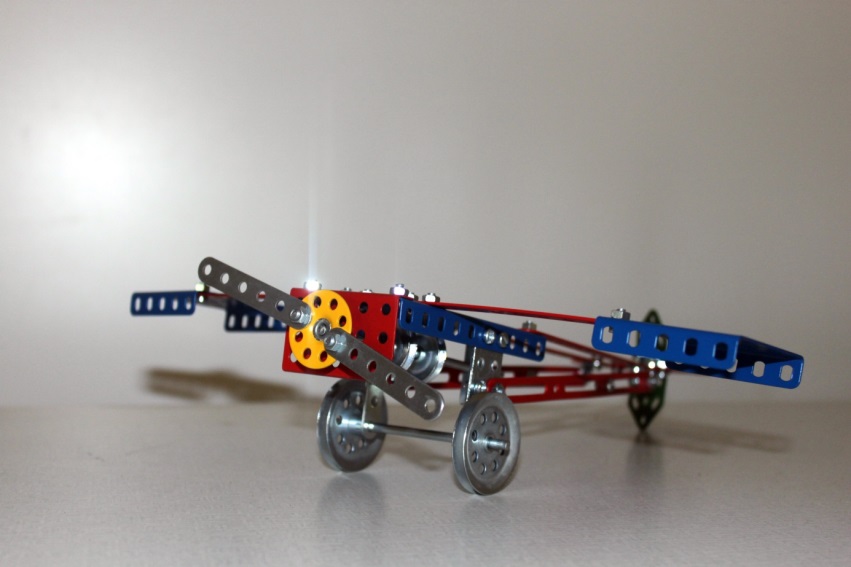 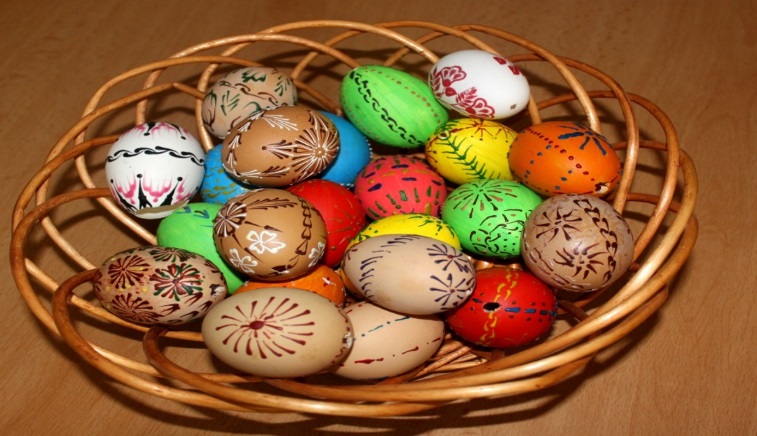 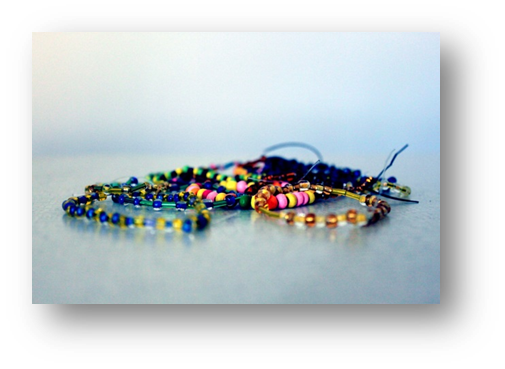 